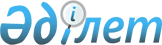 "Қазақстан Республикасының кейбір заңнамалық актілеріне жер қатынастарын реттеу мәселелері бойынша өзгерістер мен толықтырулар енгізу туралы" Қазақстан Республикасының 2011 жылғы 20 шілдедегі Заңын iске асыру жөнiндегi шаралар туралыҚазақстан Республикасы Премьер-Министрінің 2011 жылғы 1 қыркүйектегі № 120-ө Өкімі

      1. Қоса беріліп отырған «Қазақстан Республикасының кейбір заңнамалық актілеріне жер қатынастарын реттеу мәселелері бойынша өзгерістер мен толықтырулар енгізу туралы» Қазақстан Республикасының 2011 жылғы 20 шілдедегі Заңын іске асыру мақсатында қабылдануы қажет нормативтік құқықтық актілердің тізбесі (бұдан әрі – тізбе) бекітілсін.



      2. Қазақстан Республикасының мемлекеттік органдары:



      1) тізбеге сәйкес нормативтік құқықтық актілердің жобаларын әзірлесін және белгіленген тәртіппен Қазақстан Республикасының Үкіметіне бекітуге енгізсін;



      2) тиісті ведомстволық нормативтік құқықтық актіні қабылдасын және Қазақстан Республикасының Үкіметін қабылданған шаралар туралы хабардар етсін.      Премьер-Министр                            К. Мәсімов

Қазақстан Республикасы 

Премьер-Министрінің  

2011 жылғы 1 қыркүйектегі

№ 120-ө өкімімен   

бекітілген       

«Қазақстан Республикасының кейбір заңнамалық актілеріне жер

қатынастарын реттеу мәселелері бойынша өзгерістер мен

толықтырулар енгізу туралы» Қазақстан Республикасының

2011 жылғы 20 шілдедегі Заңын іске асыру мақсатында қабылдануы

қажет нормативтік құқықтық актілердің тізбесі

Ескертпе: аббревиатуралардың толық жазылуы:

ЖРА – Қазақстан Республикасы Жер ресурстарын басқару агенттігі 

МГМ – Қазақстан Республикасы Мұнай және газ министрлігі

АШМ – Қазақстан Республикасы Ауыл шаруашылығы министрлігі
					© 2012. Қазақстан Республикасы Әділет министрлігінің «Қазақстан Республикасының Заңнама және құқықтық ақпарат институты» ШЖҚ РМК
				Р/с №Нормативтік құқықтық актінің атауыАкт нысаныЖауапты мемлекеттік органдарОрындау мерзімі123451Аумақтық сулар алып жатқан жер учаскелерін жасанды ғимараттар салу үшін беру қағидасын бекіту туралыҚазақстан 

Республикасы

Үкіметінің

қаулысыЖРА, МГМ 2011 жылғы тамыз2Ауыл шаруашылығы мақсатындағы жерді ұтымды пайдалану қағидасын бекіту туралыҚазақстан 

Республикасы

Үкіметінің

қаулысыЖРА, АШМ 2011 жылғы  тамыз3«Қазақстан Республикасы Жер ресурстарын басқару агенттігінiң ережесiн бекiту туралы» Қазақстан Республикасы Үкіметінің 2005 жылғы 14 қаңтардағы № 14 қаулысына өзгерістер мен толықтырулар енгізу туралыҚазақстан 

Республикасы

Үкіметінің

қаулысыЖРА2011 жылғы  тамыз4«Ерекше қорғалатын табиғи аумақтардың жерін босалқы жерге ауыстыру ережесін бекіту туралы» Қазақстан Республикасы Үкіметінің 2009 жылғы 17 ақпандағы № 172 қаулысына өзгеріс енгізу туралыҚазақстан 

Республикасы

Үкіметінің

қаулысыАШМ, ЖРА2011 жылғы тамыз5«Жер учаскелерi жеке меншiкке берiлген кезде, мемлекет немесе мемлекеттiк жер пайдаланушылар жалға берген кезде олар үшiн төлемақының базалық ставкаларын, сондай-ақ жер учаскелерiн жалдау құқығын сату төлемақысының мөлшерiн бекiту туралы» Қазақстан Республикасы Үкіметінің 2003 жылғы 2 қыркүйектегі № 890 қаулысына өзгерістер мен толықтырулар енгізу туралыҚазақстан 

Республикасы

Үкіметінің

қаулысыЖРА2011 жылғы тамыз6Көтермелеудің салалық жүйесін бекіту туралыБұйрықЖРА2011 жылғы тамыз